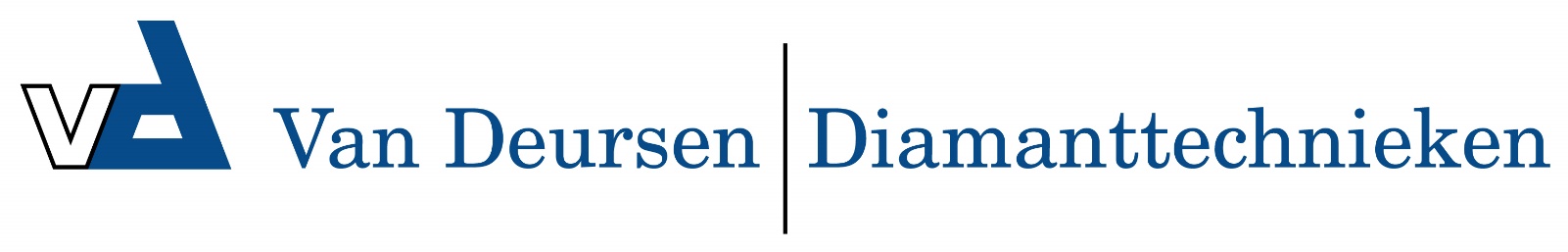 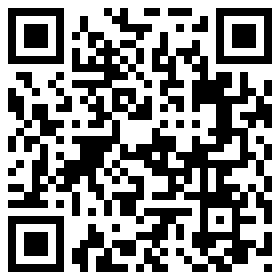 KSM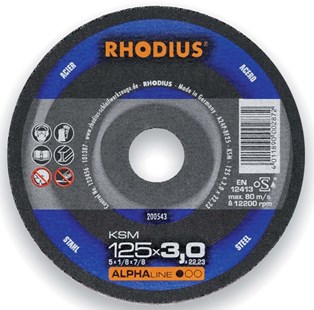 Toepassing: staalKSMFT  A24P-BF25 KSMFT  A24P-BF25 KSMFT  A24P-BF25 115 x 3,0 x 22.2325200539125 x 3,0 x 22.2325200543150 x 3,0 x 22.2325200548180 x 3,0 x 22.2325200509230 x 3,0 x 22.2325200550KSMK  A24P-BF33 KSMK  A24P-BF33 KSMK  A24P-BF33 100 x 2,0 x 16,0025200629115 x 3,0 x 22,2325200631125 x 3,0 x 22,2325200636180 x 3,0 x 22,2325200643230 x 3,0 x 22,2325200652